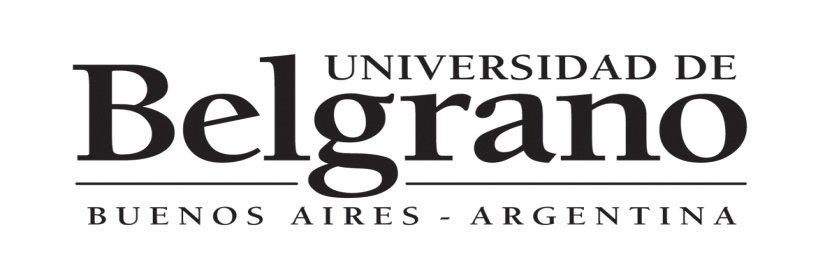 CARRERA: Relaciones InternacionalesASIGNATURA: Política Exterior Argentina y Americana IIPLAN: 2008NIVEL: Cuarto añoHORAS CÁTEDRA POR SEMANAAÑO ACADÉMICO: 2013PROFESORES A CARGO: Luis Isuardi / Daniel BlinderI-OBJETIVOS:Se indicarán los objetivos fundamentales de la materia en cuanto a conocimientos y/o habilidades a ser alcanzados por el alumnoLa República Argentina forma parte del sistema internacional, posicionada como tal en la periferia del mismo, frente a los países centrales. Sin embargo, a lo largo de estas últimas décadas, el mundo ha comenzado a reconfigurarse de manera tal que los actores tanto estatales como no estatales redefinen sus roles, sus formas institucionales, y sus objetivos, de acuerdo a una coyuntura marco que es común a todos los Estados.Objetivos Generales: Se espera que los alumnos puedan profundizar tanto los conceptos aprehendidos durante la primera parte de Política Exterior Argentina y Americana, haciendo un especial énfasis en los procesos de la política internacional y local que configuraron el orden mundial actual, desde distintos marcos conceptuales, ideológicos y temáticos.Se trabajará en diferentes aspectos de lo antedicho, para luego poder producir un trabajo monográfico en base a la bibliografía de la materia y el material que cada alumno vea conveniente para producir un texto autónomo, que será evaluado de manera escrita y deberá ser defendido en una exposición en clase de manera oral.Objetivos Particulares:Que el alumno pueda desarrollar, explicar y comparar el rol del Estado.Que el alumno comprenda la posición periférica como factor de incidencia en la política exterior.Que el alumno comprenda la conformación nacional de la política exterior.Que el alumno comprenda los distintos factores de régimen político que inciden en la política exterior.Que el alumno comprenda y pueda explicar el factor ideológico programático para la generación de un proyecto nacional y de política exterior.Que el alumno comprenda temas de agenda política y su relación con diferentes ejes temáticos de política exterior.II-CONTENIDO:Se indicarán los contenidos de la asignatura, agrupados en  unidades temáticas. Los contenidos de la asignatura deberán responder a los contenidos mínimos de la materia y permitir alcanzar los objetivos indicados en el punto anterior.Unidad 1Introducción a la problemática del Estado y la configuración del poder.Miliband, Ralph: El Estado en la Sociedad Capitalista, Madrid, Siglo XXI, 1997.Poder Político y Clases Sociales en el Estado Capitalista, Madrid, Siglo XXI, 2001.Unidad 2Introducción a la problemática Centro y Periferia.Prebisch, Raúl: La crisis del Desarrollo Argentino. De la frustración al crecimiento vigoroso, Buenos Aires, El Ateneo, 1986.Prebisch, Raúl: Capitalismo Periférico. Crisis y transformación, Méjico, Fondo de Cultura Económica, 1981.Amin, Samir: El Desarrollo Desigual, Barcelona, Planeta, 1986.Wallerstein, Immanuel: El moderno sistema mundial, Méjico, Siglo XXI, 2005.Unidad 3Proyectos programáticos de política exterior: tercera posición y realismo periféricoCisneros, A. y Escudé, C.: Historia de las Relaciones Exteriores Argentinas. En línea: http://www.argentina-rree.com/home_nueva.htmPerón, Juan: La Hora de los Pueblos, Buenos Aires, Línea Nacional, 1982.Perón, Juan: Latinoamérica, Ahora o Nunca, Buenos Aires, Realidad Nacional, 1985.Sidicaro, Ricardo: Los Tres Peronismos. Estado y Poder económico, 1946-55/1973-76/1989-99, Buenos Aires, Siglo XXI, 2002.Horowitz, Alejandro: Los Cuatro Peronismos, Buenos Aires, Legasa, 1985.Mario Rapoport, Historia Económica Política y Social de la Argentina (1880-2000), Buenos Aires, Macchi, 2000.Escudé, Carlos: Realismo Periférico. Fundamentos para la nueva política exterior argentina, Buenos Aires, Planeta.Escudé, Carlos: Pasado y Presente de las relaciones argentinas con los hegemones occidentales. En Revista Argentina de Ciencia Política, Eudeba. Nº2, Diciembre de 1998.Unidad 4La problemática de la Dictadura de 1976 y del gobierno de Alfonsín de 1983Novaro, M. y Palermo, V.: Historia Argentina. La Dictadura Militar 1976/1983. Del golpe de Estado a la Restauración Democrática, Buenos Aires, Paidós, 2003.Mario Rapoport, Historia Económica Política y Social de la Argentina (1880-2000), Buenos Aires, Macchi, 2000.Olmos, Alejandro: Todo lo que Usted quiso saber sobre La Deuda Externa y siempre se lo ocultaron. Quiénes y cómo la contrajeron, Buenos Aires, Peña Lilio, 2004.Barcesat, Eduardo y Otros: Inseguridad y Desnacionalización. La Doctrina de la Seguridad Nacional, Ediciones Derechos del Hombre, Buenos Aires, 1985.Cisneros, A. y Escudé, C.: Historia de las Relaciones Exteriores Argentinas, Tomos XIV y XV. En línea: http://www.argentina-rree.com/home_nueva.htmCisneros, A. y Escudé, C.: Historia de las Relaciones Exteriores Argentinas, Tomos XIV y XV. En línea: http://www.argentina-rree.com/home_nueva.htmMario Rapoport, Historia Económica Política y Social de la Argentina (1880-2000), Buenos Aires, Macchi, 2000.Autores Varios: Discutir Alfonsín, Buenos Aires, Siglo XXI, 2010.Caputo, Dante: Discursos 1983-1989, en línea: http://www.mrecic.gov.ar/portal/cancilleria/discursos/caputo/indice.htmlUnidad 5Problemáticas contemporáneas. Casos para analizar la realidad actual de la política Argentina en el mundo: su incidencia en la política exterior. Contextos de izquierda latinoamericana, el Fondo Monetario Internacional, el terrorismo internacional, la Defensa Nacional, las relaciones con Brasil, Chile, y Venezuela en los gobiernos de Menem (1989-1999), De la Rúa (1999-2001), Néstor Kirchner y Cristina Fernández (2003-2010).Cisneros, A. y Escudé, C.: Historia de las Relaciones Exteriores Argentinas, Tomos XIV y XV. En línea: http://www.argentina-rree.com/home_nueva.htmMario Rapoport, Historia Económica Política y Social de la Argentina (1880-2000), Buenos Aires, Macchi, 2000. García Delgado, Daniel: Estado-Nación y la crisis del modelo. El estrecho sendero, Buenos Aires, Norma2003.Calloni, S., Ducrot V.: Recolonización o Independencia. América Latina en el Siglo XXI, Buenos Aires, Norma, 2004.Russel, Roberto: La política argentina en el nuevo orden mundial, Buenos Aires, Gel, 1992.Blinder, Daniel: Los atentados a la Embajada de Israel y a la AMIA: versiones y explicaciones, Buenos Aires, Lulu, 2010.Russell, R. y Tokatlian J.: Argentina, Brasil y EE.UU.: El desafío de una esfera de cooperación, Revista Agenda Internacional, Nº2, 2004. http://www.agendainternacional.com/numerosAnteriores/n2/0201.pdfFontana, Andrés: Política exterior argentina 1983-2005: visiones y cursos de acción, Agenda para el desarrollo equitativo y sustentable (Buenos Aires, Editorial Temas, 2006). http://www.pjgrupomayo.com.ar/documentos/descargas/1983_2005.pdfMendoza, Oscar: LA SITUACIÓN SUDAMERICANA: LOS OBJETIVOS DE AUTONOMÍA Y LOS DILEMAS DE LA DEMOCRACIA, Revista del Centro de Investigaciones en Ciencias Sociales, Vol 3 (2006). http://www.cartapacio.edu.ar/ojs/index.php/rcicso/article/viewFile/974/805Vargas Velázquez, A.: Una convivencia inesperada: Fuerzas Armadas y gobiernos de izquierda en América Latina, NUEVA SOCIEDAD No 213, enero-febrero de 2008. http://www.nuso.org/upload/articulos/3495_1.pdfCorigliano, Francisco: Híbridos teóricos y su impacto en la política exterior: El caso de los gobiernos de Néstor y Cristina Kirchner, revista Agora Internacional, año 3, Nº 5, marzo 2008, pp. 45-46.Russell, R. y Tokatlian J.: Modelos de política exterior y opciones estratégicas. El caso de América Latina frente a Estados Unidos, Revista CIDOB d’Afers Internacionals, Núm. 85-86. Los retos de América Latina en un mundo en cambio. http://www.cidob.org/es/publicaciones/revistas/revista_cidob_d_afers_internacionals/num_85_86_los_retos_de_america_latina_en_un_mundo_en_cambioDiamint, Rut: Diez años de la política exterior Argentina: de Menem a Kirchner, Revista Colombia Internacional, Septiembre de 2002 - Junio de 2003. http://colombiainternacional.uniandes.edu.co/view.php/415/1.phpSimonoff, Alejandro: Regularidades de la Política Exterior de Néstor KirchnerConfines, Vol. 5, Núm. 10, agosto-diciembre, 2009, pp. 71-86. http://redalyc.uaemex.mx/src/inicio/ArtPdfRed.jsp?iCve=63311911005Corigliano, Francisco: Argentina (1973-2007): Debates teóricos, autonomía y política exterior. http://www.udesa.edu.ar/files/UAHumanidades/EVENTOS/Papercorigliano291007.pdfIII-METODOLOGÍASe indicarán los métodos y técnicas de enseñanza que se utilizarán para el logro de los objtetivos  de la materia ya planteadosSe deberá detallar la organización de las clases (teoría y práctica). Respecto a las actividades prácticas se definirán tanto las actividades a desarrollar como las horas que se dedicarán a las mismas.La dinámica de las clases es participativa y abierta. Consiste en  el dictado de cada uno de los ejes temáticos a partir de la lectura previa de los textos, y el debate en clase. Dada la complejidad de los temas, ambos se trabajan en los teóricos y prácticos, pero en la parte práctica se le exige a los alumnos la producción propia de textos reflexivos y explicativos pertinentes a la materia.IV-CRITERIOS DE EVALUACIÓNSe incluirán las evaluaciones reglamentadas por : Evaluación diagnóstica, parcial, recuperatorio del parcial, evaluación de trabajos prácticos en aquellas carreras en la que correspondiere y exámen finalTambién se incluirá la modalidad de evaluación que, a criterio del titular de la cátedra complemente lo anterior y permita medir el logro de los objetivos propuestos.Las evaluaciones consisten en aquellas reglamentadas por la universidad, a saber: Parcial y recuperatorio si fuera necesario, aquellos trabajos prácticos solicitados en clases, participación en clase y examen final.